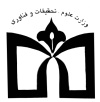 موسسه آموزش عالی غیر دولتی غیرانتفاعی علامه قزوینیبرگ تسویه حساب فارغ التحصیلان مقطع کارشناسی ارشد-)ویرایش 1400)اینجانب ....................................... فرزند............................به شماره شناسنامه ............................... دانشجوی رشته ...................................................... مقطع کارشناسی ارشد ناپیوسته به شماره دانشجویی ................................ وکد ملی ................................. متقاضی تسویه حساب می باشم.آدرس و شماره تلفن ثابت و همراه:...........................................................   امضاء و تاریخ تکمیل.....................برگ تسویه حساب فارغ التحصیلان مقطع کارشناسی ارشدفرم کنترل مالی دانشجویان فارغ التحصیلیکل بدهی دانشجو بابت شهریه ............................................................کل بستانکاری دانشجو :....................................................................مانده : ..................................................................درتاریخ : ..............................................دانشجو : .............................................باامورمالی تسویه وهیچگونه بدهی ندارد صدور گواهی موقت از تحصیل بلامانع است .      امضاء واحد امورمالی                                                  	امضاءمعاونت مالی واداریفرم کنترل وام دانشجویان فارغ التحصیلان دانشجو :................................................... مبلغ "................................................ ریال وام بابت وام شهریه به صندوق رفاه بدهکار می باشد .مراتب فارغ التحصیلی به صندوق رفاه اعلام گردید .تاریخ آخرین پرداخت قسط وام ...................................... میباشد.         امضاء  امور دانشجو	                                                                 امضاء معاونت دانشجو1استاد راهنما: .......................................اصلاحات در خواستی انجام پذیرفته و برابر ضوابط موسسه صحافی گردیده است.یک عدد CD /یک نسخه پایان نامه تحویل اینجانب گردید.امضاء :تاریخ: 2استاد مشاور: .......................................یک عدد CD / یک نسخه پایان نامه تحویل گردید.امضاء: تاریخ: ردیفنام اداره یا واحدتوضیحاتنام و امضاء مسئول واحدتاریخ1اداره تحصیلات تکمیلینامبرده با این واحد تسویه حساب نموده و نقص مدرک ندارد.یک عدد CD و یک نسخه پایان نامه تحویل گردید.2امورمالینامبرده با این واحد تسویه نموده و بدهی ندارد.2امورمالی250000ریال بابت دانشنامه دریافت گردید.3تعیین وضعیت وام شهریهنامبرده با این واحد تسویه نموده است.4امور دانشجویی و فرهنگی و ورزشینامبرده با این واحد تسویه نموده است.5کتابخانهنامبرده با این واحد تسویه نموده اند.6امور ایاب و ذهاب دانشجویاننامبرده با این واحد تسویه حساب نموده است.7امور فارغ التحصیلانکارت دانشجویی تحویل گردیده است.